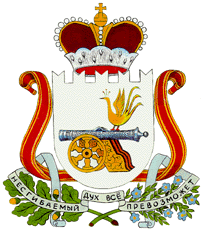 АДМИНИСТРАЦИЯ  БОЛТУТИНСКОГО СЕЛЬСКОГО ПОСЕЛЕНИЯ                     ГЛИНКОВСКОГО РАЙОНА  СМОЛЕНСКОЙ ОБЛАСТИ                              П О С Т А Н О В Л Е Н И Е от "24 " апреля   2019 г.                                                            № 17/1 В целях приведения нормативного правового акта с действующим законодательством Российской Федерации Администрация Болтутинского сельского поселения Глинковского района Смоленской области  п о с т а н о в л я е т:  1.Внести в постановление Администрации Болтутинского сельского поселения Глинковского района Смоленской области от 07.11.2017г. № 60 «Об утверждении муниципальной программы «Развитие  субъектов малого и среднего предпринимательства в Болтутинском сельском поселении Глинковского района Смоленской области на 2018-2020 годы» ( в редакции постановления  от 06.11.2018г. № 47) следующие изменения:        1.1.Раздел «Объём и источники финансирования Программы» паспорта муниципальной программы изложить в новой редакции: Общий объём финансирования Программы составляет 13 тыс.068 руб.     2019г.-3тыс.068 руб;    2020г.-5тыс.руб;    2021г.-5тыс.руб.         1.2. п.3 «Ресурсное обеспечение и источники финансирования Программы» изложить в новой редакции:                  Мероприятия Программы реализуются за счёт средств местного бюджета.               2019г.-3тыс.068 руб;               2020г.-5тыс.руб;              2021г.-5тыс.руб.         1.3.п.п.3.7. пункта 7.изложить в новой редакции:            Объём финансирования, тыс.рублей:            Всего-13тыс.068руб.            2019г.-3тыс.068 руб;            2020г.-5тыс.руб;            2021г.-5тыс.руб.2.Настоящее постановление вступает в силу со дня его принятия и подлежит размещению на официальном сайте муниципального образования «Глинковский район» Смоленской области в информационно-телекоммуникационной сети «Интернет».» в разделе «Администрация». Глава муниципального образованияБолтутинского сельского поселенияГлинковского района Смоленской области                                  О.П.АнтиповаО внесении изменений в   постановление АдминистрацииБолтутинского сельского поселенияГлинковского района Смоленской области от 07.11.2017г.г. № 60 «Об утверждении муниципальной программы «Развитие субъектов малого и среднего предпринимательства в Болтутинском сельском поселении Глинковского района Смоленской области на 2018-2020 годы» 